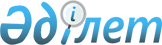 О городском бюджете на 2020-2022 годы
					
			С истёкшим сроком
			
			
		
					Решение Кентауского городского маслихата Туркестанской области от 23 декабря 2019 года № 328. Зарегистрировано Департаментом юстиции Туркестанской области 27 декабря 2019 года № 5333. Прекращено действие в связи с истечением срока
      Примечание ИЗПИ!

      Настоящее решение вводится в действие с 01.01.2020.
      В соответствии с пунктом 2 статьи 9, пунктом 2 статьи 75 Бюджетного кодекса Республики Казахстан от 4 декабря 2008 года, подпунктом 1) пункта 1 статьи 6 Закона Республики Казахстан от 23 января 2001 года "О местном государственном управлении и самоуправлении в Республике Казахстан" и решением Туркестанского областного маслихата от 9 декабря 2019 года за № 44/472-VI "Об областном бюджете на 2020-2022 годы", зарегистрированного в Реестре государственной регистрации нормативных правовых актов за № 5296, Кентауский городской маслихат РЕШИЛ:
      1. Утвердить городской бюджет города Кентау на 2020-2022 годы согласно приложениям 1, 2 и 3 соответственно, в том числе на 2020 год в следующих объемах:
      1) доходы – 41 963 580 тысяч тенге:
      налоговые поступления – 1 987 333 тысяч тенге;
      неналоговые поступления – 53 854 тысяч тенге;
      поступления от продажи основного капитала – 149 278 тысяч тенге;
      поступления трансфертов – 39 773 115 тысяч тенге;
      2) затраты – 52 483 932 тысяч тенге;
      3) чистое бюджетное кредитование – -10 523 тысяч тенге:
      бюджетные кредиты – 0;
      погашение бюджетных кредитов – 10 523 тысяч тенге;
      4) сальдо по операциям с финансовыми активами – 0:
      приобретение финансовых активов – 0;
      поступления от продажи финансовых активов государства – 0;
      5) дефицит бюджета – -10 509 829 тысяч тенге;
      6) финансирование дефицита бюджета – 10 509 829 тысяч тенге:
      поступления займов – 10 096 302 тысяч тенге;
      погашение займов – 10 244 тысяч тенге;
      используемые остатки бюджетных средств – 423 771 тысяч тенге.
      Сноска. Пункт 1 - в редакции решения Кентауского городского маслихата Туркестанской области от 15.12.2020 № 405 (вводится в действие с 01.01.2020).


      2. Установить на 2020 год норматив распределения в городской бюджет от общей суммы поступлений корпоративного подоходного налога, индивидуального подоходного налога и социального налога в размере 50 процентов и объемы бюджетных субвенций, передаваемых из областного бюджета в бюджет города 18 996 522 тысяч тенге.
      3. Утвердить резерв акимата города на 2020 год в сумме 72 239 тысяч тенге.
      Сноска. Пункт 3 - в редакции решения Кентауского городского маслихата Туркестанской области от 27.04.2020 № 356 (вводится в действие с 01.01.2020).


      4. В соответствии с пунктом 9 статьи 139 Трудового Кодекса Республики Казахстан от 23 ноября 2015 года установить на 2020 год повышенные на двадцать пять процентов должностные оклады и тарифные ставки специалистам в области социального обеспечения, образования, культуры, спорта, ветеринарии, лесного хозяйства и особо охраняемых природных территорий, являющимся гражданскими служащими и работающим в сельской местности в организациях, финансируемых из районного бюджета, по сравнению с окладами и ставками гражданских служащих, занимающихся этими видами деятельности в городских условиях.
      Сноска. Пункт 4 - в редакции решения Кентауского городского маслихата Туркестанской области от 07.09.2020 № 372 (вводится в действие с 01.01.2020).


      5. Утвердить перечень местных бюджетных программ, не подлежащих секвестру в процессе исполнения местных бюджетов на 2020 год, согласно приложению 4.
      6. Утвердить на 2020 год объем поступлений в Национальный фонд Республики Казахстан от продажи земельных участков сельскохозяйственного назначения в сумме 500 тысяч тенге, согласно приложению 5.
      7. Утвердить распределение объемов сумм субвенций передаваемых из бюджета города Кентау бюджетам сельских округов на 2020 год согласно приложению 6.
      8. Контроль за исполнением настоящего решения возложить на постоянную комиссию Кентауского городского маслихата по бюджету развитию экономики и социальным вопросам.
      9. Государственному учреждению "Аппарат Кентауского городского маслихата" в установленном законодательством Республики Казахстан порядке обеспечить:
      1) государственную регистрацию настоящего решения в Республиканском государственном учреждении "Департамент юстиции Туркестанской области Министерства юстиции Республики Казахстан";
      2) размещение настоящего решение на интернет-ресурсе Кентауского городского маслихата после его официального опубликования. 
      10. Настоящее решение вводится в действие с 1 января 2020 года. Городской бюджет на 2020 год
      Сноска. Приложение 1 - в редакции решения Кентауского городского маслихата Туркестанской области от 15.12.2020 № 405 (вводится в действие с 01.01.2020). Городской бюджет на 2021 год Городской бюджет на 2022 год Перечень местных бюджетных программ, не подлежащих секвестру в процессе исполнения местных бюджетов на 2020 год. Объем поступлений в Национальный фонд Республики Казахстан от продажи земельных участков сельскохозяйственного назначения на 2020 год Распределение объемов сумм субвенций передаваемых из бюджета города Кентау бюджетам сельских округов на 2020 год
					© 2012. РГП на ПХВ «Институт законодательства и правовой информации Республики Казахстан» Министерства юстиции Республики Казахстан
				
      Председатель сессии

М. Кунпеисов

      Секретарь маслихата

Т. Балабиев
Приложение 1 к решению
Кентауского городского маслихата
от 23 декабря 2019 года № 328
Категория
Категория
Категория
Категория
Категория
Сумма (тысяч тенге)
Класс
Класс
Класс
Класс
Сумма (тысяч тенге)
Подкласс
Подкласс
Подкласс
Сумма (тысяч тенге)
Специфика
Специфика
Сумма (тысяч тенге)
Наименование
Сумма (тысяч тенге)
1
1
1
1
2
3
1. Доходы
41 963 580
1 
Налоговые поступления
1 987 333
01
Подоходный налог
564 613
1
Корпоративный подоходный налог
110 000
2
Индивидуальный подоходный налог
454 613
03
Социальный налог
588 000
1
Социальный налог
588 000
04
Hалоги на собственность
763 546
1
Hалоги на имущество
551 853
3
Земельный налог
32 733
4
Hалог на транспортные средства
168 427
5
Единый земельный налог
10 533
05
Внутренние налоги на товары, работы и услуги
54 703
2
Акцизы
9 758
3
Поступления за использование природных и других ресурсов
18 969
4
Сборы за ведение предпринимательской и профессиональной деятельности
25 630
5
Налог на игорный бизнес
346
08
Обязательные платежи, взимаемые за совершение юридически значимых действий и (или) выдачу документов уполномоченными на то государственными органами или должностными лицами
16 471
1
Государственная пошлина
16 471
2 
Неналоговые поступления
53 854
01
Доходы от государственной собственности
50 204
1
Поступления части чистого дохода государственных предприятий
2 439
5
Доходы от аренды имущества, находящегося в государственной собственности
47 732
7
Вознаграждения по кредитам, выданным из государственного бюджета
33
04
Штрафы, пени, санкции, взыскания, налагаемые государственными учреждениями, финансируемыми из государственного бюджета, а также содержащимися и финансируемыми из бюджета (сметы расходов) Национального Банка Республики Казахстан
650
1
Штрафы, пени, санкции, взыскания, налагаемые государственными учреждениями, финансируемыми из государственного бюджета, а также содержащимися и финансируемыми из бюджета (сметы расходов) Национального Банка Республики Казахстан, за исключением поступлений от организаций нефтяного сектора и в Фонд компенсации потерпевшим
650
06
Прочие неналоговые поступления
3 000
1
Прочие неналоговые поступления
3 000
3 
Поступления от продажи основного капитала
149 278
01
Продажа государственного имущества, закрепленного за государственными учреждениями
22 610
1
Продажа государственного имущества, закрепленного за государственными учреждениями
22 610
03
Продажа земли и нематериальных активов
126 668
1
Продажа земли
121 914
2
Продажа нематериальных активов
4 754
4 
Поступления трансфертов
39 773 115
01
Трансферты из нижестоящих органов государственного управления
54 776
3
Трансферты из бюджетов городов районного значения, сел, поселков, сельских округов
54 776
02
Трансферты из вышестоящих органов государственного управления
39 718 339
2
Трансферты из областного бюджета
39 718 339
Функциональная группа
Функциональная группа
Функциональная группа
Функциональная группа
Функциональная группа
Сумма (тысяч тенге)
Функциональная подгруппа
Функциональная подгруппа
Функциональная подгруппа
Функциональная подгруппа
Сумма (тысяч тенге)
Администратор бюджетных программ
Администратор бюджетных программ
Администратор бюджетных программ
Сумма (тысяч тенге)
Программа
Программа
Программа
Сумма (тысяч тенге)
Наименование
Сумма (тысяч тенге)
2. Затраты
52 483 932
01
Государственные услуги общего характера
613 278
1
Представительные, исполнительные и другие органы, выполняющие общие функции государственного правления
533 810
112
Аппарат маслихата района (города областного значения)
29 498
001
Услуги по обеспечению деятельности маслихата района (города областного значения)
29 498
122
Аппарат акима района (города областного значения)
504 312
001
Услуги по обеспечению деятельности акима района (города областного значения)
502 533
003
Капитальные расходы государственного органа 
1 779
2
Финансовая деятельность
18 121
459
Отдел экономики и финансов района (города областного значения)
4 626
003
Проведение оценки имущества в целях налогообложения
4 411
010
Приватизация, управление коммунальным имуществом, постприватизационная деятельность и регулирование споров, связанных с этим
215
805
Отдел государственных закупок района (города областного значения)
13 495
001
Услуги по реализации государственной политики в области государственных закупок на местном уровне
11 694
003
Капитальные расходы государственного органа 
1 801
5
Планирование и статистическая деятельность
0
459
Отдел экономики и финансов района (города областного значения)
0
061
Экспертиза и оценка документации по вопросам бюджетных инвестиций и государственно-частного партнерства, в том числе концессии
0
9
Прочие государственные услуги общего характера
61 347
459
Отдел экономики и финансов района (города областного значения)
33 489
001
Услуги по реализации государственной политики в области формирования и развития экономической политики, государственного планирования, исполнения бюджета и управления коммунальной собственностью района (города областного значения)
33 489
482
Отдел предпринимательства и туризма района (города областного значения)
27 858
001
Услуги по реализации государственной политики на местном уровне в области развития предпринимательства и туризма
27 858
02
Оборона
808 939
1
Военные нужды
16 163
122
Аппарат акима района (города областного значения)
16 163
005
Мероприятия в рамках исполнения всеобщей воинской обязанности
16 163
2
Организация работы по чрезвычайным ситуациям
792 776
122
Аппарат акима района (города областного значения)
792 776
006
Предупреждение и ликвидация чрезвычайных ситуаций масштаба района (города областного значения)
792 276
007
Мероприятия по профилактике и тушению степных пожаров районного (городского) масштаба, а также пожаров в населенных пунктах, в которых не созданы органы государственной противопожарной службы
500
03
Общественный порядок, безопасность, правовая, судебная, уголовно-исполнительная деятельность
18 383
9
Прочие услуги в области общественного порядка и безопасности
18 383
485
Отдел пассажирского транспорта и автомобильных дорог района (города областного значения)
18 383
021
Обеспечение безопасности дорожного движения в населенных пунктах
18 383
04
Образование
23 713 150
1
Дошкольное воспитание и обучение
2 980 533
464
Отдел образования района (города областного значения)
2 980 533
009
Обеспечение деятельности организаций дошкольного воспитания и обучения
838 004
040
Реализация государственного образовательного заказа в дошкольных организациях образования
2 142 529
2
Начальное, основное среднее и общее среднее образование
19 693 148
464
Отдел образования района (города областного значения)
19 211 822
003
Общеобразовательное обучение
19 015 619
006
Дополнительное образование для детей
196 203
472
Отдел строительства, архитектуры и градостроительства района (города областного значения)
481 326
022
Строительство и реконструкция объектов начального, основного среднего и общего среднего образования
481 326
9
Прочие услуги в области образования
1 039 469
464
Отдел образования района (города областного значения)
1 039 469
001
Услуги по реализации государственной политики на местном уровне в области образования 
9 497
005
Приобретение и доставка учебников, учебно-методических комплексов для государственных учреждений образования района (города областного значения)
436 095
007
Проведение школьных олимпиад, внешкольных мероприятий и конкурсов районного (городского) масштаба
1 375
015
Ежемесячные выплаты денежных средств опекунам (попечителям) на содержание ребенка-сироты (детей-сирот), и ребенка (детей), оставшегося без попечения родителей
47 594
022
Выплата единовременных денежных средств казахстанским гражданам, усыновившим (удочерившим) ребенка (детей) сироту и ребенка (детей), оставшегося без попечения родителей 
209
067
Капитальные расходы подведомственных государственных учреждений и организаций
471 798
113
Целевые текущие трансферты нижестоящим бюджетам
72 901
06
Социальная помощь и социальное обеспечение
4 078 832
1
Социальное обеспечение
2 371 437
451
Отдел занятости и социальных программ района (города областного значения)
2 356 450
005
Государственная адресная социальная помощь
2 356 450
464
Отдел образования района (города областного значения)
14 987
030
Содержание ребенка (детей), переданного патронатным воспитателям
14 987
2
Социальная помощь
1 624 073
451
Отдел занятости и социальных программ района (города областного значения)
1 623 445
002
Программа занятости
902 440
004
Оказание социальной помощи на приобретение топлива специалистам здравоохранения, образования, социального обеспечения, культуры, спорта и ветеринарии в сельской местности в соответствии с законодательством Республики Казахстан
36 312
006
Оказание жилищной помощи
1 131
007
Социальная помощь отдельным категориям нуждающихся граждан по решениям местных представительных органов
160 691
010
Материальное обеспечение детей-инвалидов, воспитывающихся и обучающихся на дому
5 185
014
Оказание социальной помощи нуждающимся гражданам на дому
76 877
015
Территориальные центры социального обслуживания пенсионеров и инвалидов
25 353
017
Обеспечение нуждающихся инвалидов обязательными гигиеническими средствами и предоставление услуг специалистами жестового языка, индивидуальными помощниками в соответствии с индивидуальной программой реабилитации инвалида
355 631
023
Обеспечение деятельности центров занятости населения
59 825
464
Отдел образования района (города областного значения)
628
008
Социальная поддержка обучающихся и воспитанников организаций образования очной формы обучения в виде льготного проезда на общественном транспорте (кроме такси) по решению местных представительных органов
628
9
Прочие услуги в области социальной помощи и социального обеспечения
83 322
451
Отдел занятости и социальных программ района (города областного значения)
83 322
001
Услуги по реализации государственной политики на местном уровне в области обеспечения занятости и реализации социальных программ для населения
49 284
011
Оплата услуг по зачислению, выплате и доставке пособий и других социальных выплат
4 242
050
Обеспечение прав и улучшение качества жизни инвалидов в Республике Казахстан
16 485
113
Целевые текущие трансферты нижестоящим бюджетам
13 311
07
Жилищно-коммунальное хозяйство
15 475 867
1
Жилищное хозяйство
3 265 620
463
Отдел земельных отношений района (города областного значения)
549 656
016
Изъятие земельных участков для государственных нужд
549 656
472
Отдел строительства, архитектуры и градостроительства района (города областного значения)
2 007 026
003
Проектирование и (или) строительство, реконструкция жилья коммунального жилищного фонда
1 390 278
004
Проектирование, развитие и (или) обустройство инженерно-коммуникационной инфраструктуры
616 748
487
Отдел жилищно-коммунального хозяйства и жилищной инспекции района (города областного значения)
708 938
001
Услуги по реализации государственной политики на местном уровне в области жилищно-коммунального хозяйства и жилищного фонда
114 849
003
Капитальные расходы государственного органа
807
004
Изъятие, в том числе путем выкупа земельных участков для государственных надобностей и связанное с этим отчуждение недвижимого имущества
191 252
010
Изготовление технических паспортов на объекты кондоминиумов
7 300
049
Проведение энергетического аудита многоквартирных жилых домов 
0
070
Возмещение платежей населения по оплате коммунальных услуг в режиме чрезвычайного положения в Республике Казахстан
358 403
098
Приобретение жилья коммунального жилищного фонда
25 200
113
Целевые текущие трансферты нижестоящим бюджетам
11 127
2
Коммунальное хозяйство
11 565 225
487
Отдел жилищно-коммунального хозяйства и жилищной инспекции района (города областного значения)
11 565 225
016
Функционирование системы водоснабжения и водоотведения
52 964
027
Организация эксплуатации сетей газификации, находящихся в коммунальной собственности районов (городов областного значения)
154 630
028
Развитие коммунального хозяйства
38 266
029
Развитие системы водоснабжения и водоотведения
11 314 365
058
Развитие системы водоснабжения и водоотведения в сельских населенных пунктах
5 000
3
Благоустройство населенных пунктов
645 022
487
Отдел жилищно-коммунального хозяйства и жилищной инспекции района (города областного значения)
645 022
017
Обеспечение санитарии населенных пунктов
55 353
025
Освещение улиц в населенных пунктах
66 292
030
Благоустройство и озеленение населенных пунктов
521 371
031
Содержание мест захоронений и захоронение безродных
2 006
08
Культура, спорт, туризм и информационное пространство
791 718
1
Деятельность в области культуры
243 717
455
Отдел культуры и развития языков района (города областного значения)
243 717
003
Поддержка культурно-досуговой работы
243 717
2
Спорт
296 380
465
Отдел физической культуры и спорта района (города областного значения)
296 380
001
Услуги по реализации государственной политики на местном уровне в сфере физической культуры и спорта
14 346
005
Развитие массового спорта и национальных видов спорта 
259 391
006
Проведение спортивных соревнований на районном (города областного значения) уровне
7 792
007
Подготовка и участие членов сборных команд района (города областного значения) по различным видам спорта на областных спортивных соревнованиях
14 851
3
Информационное пространство
161 508
455
Отдел культуры и развития языков района (города областного значения)
131 584
006
Функционирование районных (городских) библиотек
122 773
007
Развитие государственного языка и других языков народа Казахстана
8 811
456
Отдел внутренней политики района (города областного значения)
29 924
002
Услуги по проведению государственной информационной политики
29 924
9
Прочие услуги по организации культуры, спорта, туризма и информационного пространства
90 113
455
Отдел культуры и развития языков района (города областного значения)
36 456
001
Услуги по реализации государственной политики на местном уровне в области развития языков и культуры
19 456
032
Капитальные расходы подведомственных государственных учреждений и организаций
17 000
456
Отдел внутренней политики района (города областного значения)
53 657
001
Услуги по реализации государственной политики на местном уровне в области информации, укрепления государственности и формирования социального оптимизма граждан
21 570
003
Реализация мероприятий в сфере молодежной политики
32 087
09
Топливно-энергетический комплекс и недропользование
75 100
9
Прочие услуги в области топливно-энергетического комплекса и недропользования
75 100
487
Отдел жилищно-коммунального хозяйства и жилищной инспекции района (города областного значения)
75 100
038
Развитие газотранспортной системы
75 100
10
Сельское, водное, лесное, рыбное хозяйство, особо охраняемые природные территории, охрана окружающей среды и животного мира, земельные отношения
96 112
1
Сельское хозяйство
37 293
462
Отдел сельского хозяйства района (города областного значения)
31 081
001
Услуги по реализации государственной политики на местном уровне в сфере сельского хозяйства
31 081
472
Отдел строительства, архитектуры и градостроительства района (города областного значения)
3 500
010
Развитие объектов сельского хозяйства
3 500
473
Отдел ветеринарии района (города областного значения)
2 712
001
Услуги по реализации государственной политики на местном уровне в сфере ветеринарии
2 712
6
Земельные отношения
54 525
463
Отдел земельных отношений района (города областного значения)
54 525
001
Услуги по реализации государственной политики в области регулирования земельных отношений на территории района (города областного значения)
41 485
006
Землеустройство, проводимое при установлении границ районов, городов областного значения, районного значения, сельских округов, поселков, сел
13 040
9
Прочие услуги в области сельского, водного, лесного, рыбного хозяйства, охраны окружающей среды и земельных отношений
4 294
459
Отдел экономики и финансов района (города областного значения)
4 294
099
Реализация мер по оказанию социальной поддержки специалистов
4 294
11
Промышленность, архитектурная, градостроительная и строительная деятельность
94 086
2
Архитектурная, градостроительная и строительная деятельность
94 086
472
Отдел строительства, архитектуры и градостроительства района (города областного значения)
94 086
001
Услуги по реализации государственной политики в области строительства, архитектуры и градостроительства на местном уровне
27 913
013
Разработка схем градостроительного развития территории района, генеральных планов городов районного (областного) значения, поселков и иных сельских населенных пунктов
65 904
015
Капитальные расходы государственного органа 
269
12
Транспорт и коммуникации
1 632 681
1
Автомобильный транспорт
784 168
485
Отдел пассажирского транспорта и автомобильных дорог района (города областного значения)
784 168
023
Обеспечение функционирования автомобильных дорог
9 615
045
Капитальный и средний ремонт автомобильных дорог районного значения и улиц населенных пунктов
774 553
9
Прочие услуги в сфере транспорта и коммуникаций
848 513
485
Отдел пассажирского транспорта и автомобильных дорог района (города областного значения)
848 513
001
Услуги по реализации государственной политики на местном уровне в области пассажирского транспорта и автомобильных дорог
13 019
037
Субсидирование пассажирских перевозок по социально значимым городским (сельским), пригородным и внутрирайонным сообщениям
7 070
113
Целевые текущие трансферты нижестоящим бюджетам
828 424
13
Прочие
2 977 399
9
Прочие
2 977 399
459
Отдел экономики и финансов района (города областного значения)
69 568
012
Резерв местного исполнительного органа района (города областного значения) 
69 568
464
Отдел образования района (города областного значения)
157 673
077
Реализация мероприятий по социальной и инженерной инфраструктуре в сельских населенных пунктах в рамках проекта "Ауыл-Ел бесігі"
157 673
465
Отдел физической культуры и спорта района (города областного значения)
32 176
096
Выполнение государственных обязательств по проектам государственно-частного партнерства
32 176
485
Отдел пассажирского транспорта и автомобильных дорог района (города областного значения)
527 374
096
Выполнение государственных обязательств по проектам государственно-частного партнерства
527 374
487
Отдел жилищно-коммунального хозяйства и жилищной инспекции района (города областного значения)
2 190 608
065
Формирование или увеличение уставного капитала юридических лиц
1 133 034
096
Выполнение государственных обязательств по проектам государственно-частного партнерства
1 057 574
14
Обслуживание долга
20
1
Обслуживание долга
20
459
Отдел экономики и финансов района (города областного значения)
20
021
Обслуживание долга местных исполнительных органов по выплате вознаграждений и иных платежей по займам из областного бюджета
20
15
Трансферты
2 108 367
1
Трансферты
2 108 367
459
Отдел экономики и финансов района (города областного значения)
2 108 367
006
Возврат неиспользованных (недоиспользованных) целевых трансфертов
4 230
024
Целевые текущие трансферты из нижестоящего бюджета на компенсацию потерь вышестоящего бюджета в связи с изменением законодательства
107 167
038
Субвенции
1 697 685
054
Возврат сумм неиспользованных (недоиспользованных) целевых трансфертов, выделенных из республиканского бюджета за счет целевого трансферта из Национального фонда Республики Казахстан
299 285
3. Чистое бюджетное кредитование
-10 523
Функциональная группа
Функциональная группа
Функциональная группа
Функциональная группа
Функциональная группа
Сумма (тысяч тенге)
Функциональная подгруппа
Функциональная подгруппа
Функциональная подгруппа
Функциональная подгруппа
Сумма (тысяч тенге)
Администратор бюджетных программ
Администратор бюджетных программ
Администратор бюджетных программ
Сумма (тысяч тенге)
Программа
Программа
Сумма (тысяч тенге)
Наименование
Сумма (тысяч тенге)
Бюджетные кредиты
0
10
Сельское, водное, лесное, рыбное хозяйство, особо охраняемые природные территории, охрана окружающей среды и животного мира, земельные отношения
0
01
Сельское хозяйство
0
459
Отдел экономики и финансов района (города областного значения)
0
018
Бюджетные кредиты для реализации мер социальной поддержки специалистов
0
Категория
Категория
Категория
Категория
Категория
Сумма (тысяч тенге)
Класс
Класс
Класс
Класс
Сумма (тысяч тенге)
Подкласс
Подкласс
Подкласс
Сумма (тысяч тенге)
Специфика
Специфика
Сумма (тысяч тенге)
Погашение бюджетных кредитов
10 523
5 
Погашение бюджетных кредитов
10 523
01
Погашение бюджетных кредитов
10 523
1
Погашение бюджетных кредитов, выданных из государственного бюджета
10 523
13
Погашение бюджетных кредитов, выданных из местного бюджета физическим лицам
10 523
4. Сальдо по операциям с финансовыми активами
0
Функциональная группа
Функциональная группа
Функциональная группа
Функциональная группа
Функциональная группа
Сумма (тысяч тенге)
Функциональная подгруппа
Функциональная подгруппа
Функциональная подгруппа
Функциональная подгруппа
Сумма (тысяч тенге)
Администратор бюджетных программ
Администратор бюджетных программ
Администратор бюджетных программ
Сумма (тысяч тенге)
Программа
Программа
Сумма (тысяч тенге)
Наименование
Сумма (тысяч тенге)
Приобретение финансовых активов
0
Поступления от продажи инансовых активов государства
0
5. Дефицит бюджета
-10509829
6. Финансирование дефицита бюджета
10 509 829
Категория
Категория
Категория
Категория
Категория
Сумма (тысяч тенге)
Класс
Класс
Класс
Класс
Сумма (тысяч тенге)
Подкласс
Подкласс
Подкласс
Сумма (тысяч тенге)
Специфика
Специфика
Сумма (тысяч тенге)
Поступления займов
10 096 302
7
Поступления займов
10 096 302
01
Внутренние государственные займы
10 096 302
2
Договоры займа
10 096 302
03
Займы, получаемые местным исполнительным органом района (города областного значения)
10 096 302
Функциональная группа
Функциональная группа
Функциональная группа
Функциональная группа
Функциональная группа
Сумма (тысяч тенге)
Функциональная подгруппа
Функциональная подгруппа
Функциональная подгруппа
Функциональная подгруппа
Сумма (тысяч тенге)
Администратор бюджетных программ
Администратор бюджетных программ
Администратор бюджетных программ
Сумма (тысяч тенге)
Программа
Программа
Сумма (тысяч тенге)
Наименование
Сумма (тысяч тенге)
Погашение займов
10 244
16
Погашение займов
10 244
1
Погашение займов
10 244
459
Отдел экономики и финансов района (города областного значения)
10 244
005
Погашение долга местного исполнительного органа перед вышестоящим бюджетом
10 243
022
Возврат неиспользованных бюджетных кредитов, выданных из местного бюджета
1
Используемые остатки бюджетных средств
 423 771Приложение 2 к решению
Кентауского городского маслихата
от 23 декабря 2019 года № 328
Категория
Категория
Категория
Категория
Категория
Сумма (тысяч тенге)
Класс
Класс
Класс
Класс
Сумма (тысяч тенге)
Подкласс
Подкласс
Подкласс
Сумма (тысяч тенге)
Наименование
Сумма (тысяч тенге)
1
1
1
1
2
3
1. Доходы
22 630 598
1 
Налоговые поступления
1 686 914
01
Подоходный налог
601 434
1
Корпоративный подоходный налог
53 450
2
Индивидуальный подоходный налог
547 984
03
Социальный налог
524 327
1
Социальный налог
524 327
04
Hалоги на собственность
487 869
1
Hалоги на имущество
335 930
3
Земельный налог
32 733
4
Hалог на транспортные средства
104 323
5
Единый земельный налог
14 883
05
Внутренние налоги на товары, работы и услуги
56 410
2
Акцизы
14 377
3
Поступления за использование природных и других ресурсов
20 671
4
Сборы за ведение предпринимательской и профессиональной деятельности
18 091
5
Налог на игорный бизнес
3 271
08
Обязательные платежи, взимаемые за совершение юридически значимых действий и (или) выдачу документов уполномоченными на то государственными органами или должностными лицами
16 874
1
Государственная пошлина
16 874
2 
Неналоговые поступления
34 187
01
Доходы от государственной собственности
31 187
1
Поступления части чистого дохода государственных предприятий
1 837
5
Доходы от аренды имущества, находящегося в государственной собственности
29 350
06
Прочие неналоговые поступления
3 000
1
Прочие неналоговые поступления
3 000
3 
Поступления от продажи основного капитала
13 553
03
Продажа земли и нематериальных активов
13 553
1
Продажа земли
13 553
4 
Поступления трансфертов
20 895 944
02
Трансферты из вышестоящих органов государственного управления
20 895 944
2
Трансферты из областного бюджета
20 895 944
Функциональная группа
Функциональная группа
Функциональная группа
Функциональная группа
Функциональная группа
Сумма (тысяч тенге)
Функциональная подгруппа
Функциональная подгруппа
Функциональная подгруппа
Функциональная подгруппа
Сумма (тысяч тенге)
Администратор бюджетных программ
Администратор бюджетных программ
Администратор бюджетных программ
Сумма (тысяч тенге)
Программа
Программа
Сумма (тысяч тенге)
Наименование
Сумма (тысяч тенге)
2. Затраты
22 630 598
01
Государственные услуги общего характера
262 422
1
Представительные, исполнительные и другие органы, выполняющие общие функции государственного управления
176 004
112
Аппарат маслихата района (города областного значения)
28 584
001
Услуги по обеспечению деятельности маслихата района (города областного значения)
28 584
122
Аппарат акима района (города областного значения)
147 420
001
Услуги по обеспечению деятельности акима района (города областного значения)
144 729
003
Капитальные расходы государственного органа 
2 691
2
Финансовая деятельность
17 872
459
Отдел экономики и финансов района (города областного значения)
5 214
003
Проведение оценки имущества в целях налогообложения
4 565
010
Приватизация, управление коммунальным имуществом, постприватизационная деятельность и регулирование споров, связанных с этим
649
805
Отдел государственных закупок района (города областного значения)
12 658
001
Услуги по реализации государственной политики в области государственных закупок на местном уровне
12 658
5
Планирование и статистическая деятельность
2 249
459
Отдел экономики и финансов района (города областного значения)
2 249
061
Экспертиза и оценка документации по вопросам бюджетных инвестиций и государственно-частного партнерства, в том числе концессии
2 249
9
Прочие государственные услуги общего характера
66 297
459
Отдел экономики и финансов района (города областного значения)
38 571
001
Услуги по реализации государственной политики в области формирования и развития экономической политики, государственного планирования, исполнения бюджета и управления коммунальной собственностью района (города областного значения)
37 495
015
Капитальные расходы государственного органа 
1 076
482
Отдел предпринимательства и туризма района (города областного значения)
27 726
001
Услуги по реализации государственной политики на местном уровне в области развития предпринимательства и туризма
27 726
02
Оборона
471 212
1
Военные нужды
20 511
122
Аппарат акима района (города областного значения)
20 511
005
Мероприятия в рамках исполнения всеобщей воинской обязанности
20 511
2
Организация работы по чрезвычайным ситуациям
450 701
122
Аппарат акима района (города областного значения)
450 701
006
Предупреждение и ликвидация чрезвычайных ситуаций масштаба района (города областного значения)
448 483
007
Мероприятия по профилактике и тушению степных пожаров районного (городского) масштаба, а также пожаров в населенных пунктах, в которых не созданы органы государственной противопожарной службы
2 218
03
Общественный порядок, безопасность, правовая, судебная, уголовно-исполнительная деятельность
13 967
9
Прочие услуги в области общественного порядка и безопасности
13 967
485
Отдел пассажирского транспорта и автомобильных дорог района (города областного значения)
13 967
021
Обеспечение безопасности дорожного движения в населенных пунктах
13 967
04
Образование
15 127 601
1
Дошкольное воспитание и обучение
1 967 135
464
Отдел образования района (города областного значения)
1 967 135
009
Обеспечение деятельности организаций дошкольного воспитания и обучения
251 021
040
Реализация государственного образовательного заказа в дошкольных организациях образования
1 716 114
2
Начальное, основное среднее и общее среднее образование
12 167 793
464
Отдел образования района (города областного значения)
12 167 793
003
Общеобразовательное обучение
12 034 457
006
Дополнительное образование для детей
133 336
9
Прочие услуги в области образования
992 673
464
Отдел образования района (города областного значения)
992 673
001
Услуги по реализации государственной политики на местном уровне в области образования 
11 843
005
Приобретение и доставка учебников, учебно-методических комплексов для государственных учреждений образования района (города областного значения)
502 201
007
Проведение школьных олимпиад, внешкольных мероприятий и конкурсов районного (городского) масштаба
1 423
015
Ежемесячные выплаты денежных средств опекунам (попечителям) на содержание ребенка-сироты (детей-сирот), и ребенка (детей), оставшегося без попечения родителей
53 708
022
Выплата единовременных денежных средств казахстанским гражданам, усыновившим (удочерившим) ребенка (детей)-сироту и ребенка (детей), оставшегося без попечения родителей 
407
067
Капитальные расходы подведомственных государственных учреждений и организаций
423 091
06
Социальная помощь и социальное обеспечение
809 207
1
Социальное обеспечение
210 025
451
Отдел занятости и социальных программ района (города областного значения)
189 866
005
Государственная адресная социальная помощь
189 866
464
Отдел образования района (города областного значения)
20 159
030
Содержание ребенка (детей), переданного патронатным воспитателям
20 159
2
Социальная помощь
532 714
451
Отдел занятости и социальных программ района (города областного значения)
530 341
002
Программа занятости
120 211
004
Оказание социальной помощи на приобретение топлива специалистам здравоохранения, образования, социального обеспечения, культуры, спорта и ветеринарии в сельской местности в соответствии с законодательством Республики Казахстан
20 284
006
Оказание жилищной помощи
24 612
007
Социальная помощь отдельным категориям нуждающихся граждан по решениям местных представительных органов
103 889
010
Материальное обеспечение детей-инвалидов, воспитывающихся и обучающихся на дому
6 597
014
Оказание социальной помощи нуждающимся гражданам на дому
58 792
015
Территориальные центры социального обслуживания пенсионеров и инвалидов
26 396
017
Обеспечение нуждающихся инвалидов обязательными гигиеническими средствами и предоставление услуг специалистами жестового языка, индивидуальными помощниками в соответствии с индивидуальной программой реабилитации инвалида
110 892
023
Обеспечение деятельности центров занятости населения
58 668
464
Отдел образования района (города областного значения)
2 373
008
Социальная поддержка обучающихся и воспитанников организаций образования очной формы обучения в виде льготного проезда на общественном транспорте (кроме такси) по решению местных представительных органов
2 373
9
Прочие услуги в области социальной помощи и социального обеспечения
66 468
451
Отдел занятости и социальных программ района (города областного значения)
66 468
001
Услуги по реализации государственной политики на местном уровне в области обеспечения занятости и реализации социальных программ для населения
49 319
011
Оплата услуг по зачислению, выплате и доставке пособий и других социальных выплат
4 391
050
Обеспечение прав и улучшение качества жизни инвалидов в Республике Казахстан
12 758
07
Жилищно-коммунальное хозяйство
528 611
1
Жилищное хозяйство
111 314
472
Отдел строительства, архитектуры и градостроительства района (города областного значения)
40 000
003
Проектирование и (или) строительство, реконструкция жилья коммунального жилищного фонда
40 000
487
Отдел жилищно-коммунального хозяйства и жилищной инспекции района (города областного значения)
71 314
001
Услуги по реализации государственной политики на местном уровне в области жилищно-коммунального хозяйства и жилищного фонда
66 515
003
Капитальные расходы государственного органа
835
049
Проведение энергетического аудита многоквартирных жилых домов 
3 964
2
Коммунальное хозяйство
100 000
487
Отдел жилищно-коммунального хозяйства и жилищной инспекции района (города областного значения)
100 000
029
Развитие системы водоснабжения и водоотведения
100 000
3
Благоустройство населенных пунктов
317 297
487
Отдел жилищно-коммунального хозяйства и жилищной инспекции района (города областного значения)
317 297
025
Освещение улиц в населенных пунктах
44 505
030
Благоустройство и озеленение населенных пунктов
270 716
031
Содержание мест захоронений и захоронение безродных
2 076
08
Культура, спорт, туризм и информационное пространство
623 524
1
Деятельность в области культуры
115 235
455
Отдел культуры и развития языков района (города областного значения)
115 235
003
Поддержка культурно-досуговой работы
115 235
2
Спорт
274 416
465
Отдел физической культуры и спорта района (города областного значения)
274 416
001
Услуги по реализации государственной политики на местном уровне в сфере физической культуры и спорта
15 338
005
Развитие массового спорта и национальных видов спорта 
236 878
006
Проведение спортивных соревнований на районном (города областного значения) уровне
9 155
007
Подготовка и участие членов сборных команд района (города областного значения) по различным видам спорта на областных спортивных соревнованиях
13 045
3
Информационное пространство
145 652
455
Отдел культуры и развития языков района (города областного значения)
120 742
006
Функционирование районных (городских) библиотек
110 354
007
Развитие государственного языка и других языков народа Казахстана
10 388
456
Отдел внутренней политики района (города областного значения)
24 910
002
Услуги по проведению государственной информационной политики
24 910
9
Прочие услуги по организации культуры, спорта, туризма и информационного пространства
88 221
455
Отдел культуры и развития языков района (города областного значения)
25 927
001
Услуги по реализации государственной политики на местном уровне в области развития языков и культуры
25 927
456
Отдел внутренней политики района (города областного значения)
62 294
001
Услуги по реализации государственной политики на местном уровне в области информации, укрепления государственности и формирования социального оптимизма граждан
26 120
003
Реализация мероприятий в сфере молодежной политики
36 174
09
Топливно-энергетический комплекс и недропользование
2 061 948
9
Прочие услуги в области топливно-энергетического комплекса и недропользования
2 061 948
487
Отдел жилищно-коммунального хозяйства и жилищной инспекции района (города областного значения)
2 061 948
038
Развитие газотранспортной системы
2 061 948
10
Сельское, водное, лесное, рыбное хозяйство, особо охраняемые природные территории, охрана окружающей среды и животного мира, земельные отношения
76 149
1
Сельское хозяйство
25 617
462
Отдел сельского хозяйства района (города областного значения)
25 617
001
Услуги по реализации государственной политики на местном уровне в сфере сельского хозяйства
24 639
006
Капитальные расходы государственного органа 
978
6
Земельные отношения
38 096
463
Отдел земельных отношений района (города областного значения)
38 096
001
Услуги по реализации государственной политики в области регулирования земельных отношений на территории района (города областного значения)
38 096
9
Прочие услуги в области сельского, водного, лесного, рыбного хозяйства, охраны окружающей среды и земельных отношений
12 436
459
Отдел экономики и финансов района (города областного значения)
12 436
099
Реализация мер по оказанию социальной поддержки специалистов
12 436
11
Промышленность, архитектурная, градостроительная и строительная деятельность
45 181
2
Архитектурная, градостроительная и строительная деятельность
45 181
472
Отдел строительства, архитектуры и градостроительства района (города областного значения)
45 181
001
Услуги по реализации государственной политики в области строительства, архитектуры и градостроительства на местном уровне
24 999
013
Разработка схем градостроительного развития территории района, генеральных планов городов районного (областного) значения, поселков и иных сельских населенных пунктов
19 904
015
Капитальные расходы государственного органа 
278
12
Транспорт и коммуникации
197 755
1
Автомобильный транспорт
183 353
485
Отдел пассажирского транспорта и автомобильных дорог района (города областного значения)
183 353
023
Обеспечение функционирования автомобильных дорог
17 793
045
Капитальный и средний ремонт автомобильных дорог районного значения и улиц населенных пунктов
165 560
9
Прочие услуги в сфере транспорта и коммуникаций
14 402
485
Отдел пассажирского транспорта и автомобильных дорог района (города областного значения)
14 402
001
Услуги по реализации государственной политики на местном уровне в области пассажирского транспорта и автомобильных дорог
12 259
037
Субсидирование пассажирских перевозок по социально значимым городским (сельским), пригородным и внутрирайонным сообщениям
2 143
13
Прочие
179 378
9
Прочие
179 378
459
Отдел экономики и финансов района (города областного значения)
23 704
012
Резерв местного исполнительного органа района (города областного значения) 
23 704
487
Отдел жилищно-коммунального хозяйства и жилищной инспекции района (города областного значения)
155 674
096
Выполнение государственных обязательств по проектам государственно-частного партнерства
155 674
14
Обслуживание долга
32
1
Обслуживание долга
32
459
Отдел экономики и финансов района (города областного значения)
32
021
Обслуживание долга местных исполнительных органов по выплате вознаграждений и иных платежей по займам из областного бюджета
32
15
Трансферты
2 233 611
1
Трансферты
2 233 611
459
Отдел экономики и финансов района (города областного значения)
2 233 611
038
Субвенции
2 233 611
3. Чистое бюджетное кредитование
0
Функциональная группа
Функциональная группа
Функциональная группа
Функциональная группа
Функциональная группа
Сумма (тысяч тенге)
Функциональная подгруппа
Функциональная подгруппа
Функциональная подгруппа
Функциональная подгруппа
Сумма (тысяч тенге)
Администратор бюджетных программ
Администратор бюджетных программ
Администратор бюджетных программ
Сумма (тысяч тенге)
Программа
Программа
Сумма (тысяч тенге)
Наименование
Сумма (тысяч тенге)
Бюджетные кредиты
0
10
Сельское, водное, лесное, рыбное хозяйство, особо охраняемые природные территории, охрана окружающей среды и животного мира, земельные отношения
0
01
Сельское хозяйство
0
459
Отдел экономики и финансов района (города областного значения)
0
018
Бюджетные кредиты для реализации мер социальной поддержки специалистов
0
Категория
Категория
Категория
Категория
Категория
Сумма (тысяч тенге)
Класс
Класс
Класс
Класс
Сумма (тысяч тенге)
Подкласс
Подкласс
Подкласс
Сумма (тысяч тенге)
Специфика
Специфика
Сумма (тысяч тенге)
Погашение бюджетных кредитов
0
5 
Погашение бюджетных кредитов
0
01
Погашение бюджетных кредитов
0
1
Погашение бюджетных кредитов, выданных из государственного бюджета
0
13
Погашение бюджетных кредитов, выданных из местного бюджета физическим лицам
0
4. Сальдо по операциям с финансовыми активами
0
Функциональная группа
Функциональная группа
Функциональная группа
Функциональная группа
Функциональная группа
Сумма (тысяч тенге)
Функциональная подгруппа
Функциональная подгруппа
Функциональная подгруппа
Функциональная подгруппа
Сумма (тысяч тенге)
Администратор бюджетных программ
Администратор бюджетных программ
Администратор бюджетных программ
Сумма (тысяч тенге)
Программа
Программа
Сумма (тысяч тенге)
Наименование
Сумма (тысяч тенге)
Приобретение финансовых активов
0
Поступления от продажи финансовых активов государства
0
5. Дефицит бюджета
0
6. Финансирование дефицита бюджета
0
Категория
Категория
Категория
Категория
Категория
Сумма (тысяч тенге)
Класс
Класс
Класс
Класс
Сумма (тысяч тенге)
Подкласс
Подкласс
Подкласс
Сумма (тысяч тенге)
Специфика
Специфика
Сумма (тысяч тенге)
Поступление займов
0
7
Поступление займов
0
01
Внутренние государственные займы
0
2
Договоры займа
0
03
Займы, получаемые местным исполнительным органом района (города областного значения)
0
Функциональная группа
Функциональная группа
Функциональная группа
Функциональная группа
Функциональная группа
Сумма (тысяч тенге)
Функциональная подгруппа
Функциональная подгруппа
Функциональная подгруппа
Функциональная подгруппа
Сумма (тысяч тенге)
Администратор бюджетных программ
Администратор бюджетных программ
Администратор бюджетных программ
Сумма (тысяч тенге)
Программа
Программа
Сумма (тысяч тенге)
Наименование
Сумма (тысяч тенге)
Погашение займов
0
16
Погашение займов
0
1
Погашение займов
0
459
Отдел экономики и финансов района (города областного значения)
0
005
Погашение долга местного исполнительного органа перед вышестоящим бюджетом
0
Используемые остатки бюджетных средствПриложение 3 к решению
Кентауского городского маслихата
от 23 декабря 2019 года № 328
Категория
Категория
Категория
Категория
Категория
Сумма (тысяч тенге)
Класс
Класс
Класс
Класс
Сумма (тысяч тенге)
Подкласс
Подкласс
Подкласс
Сумма (тысяч тенге)
Наименование
Сумма (тысяч тенге)
1
1
1
1
2
3
1. Доходы
25 894 206
1 
Налоговые поступления
1 735 606
01
Подоходный налог
634 084
1
Корпоративный подоходный налог
58 103
2
Индивидуальный подоходный налог
575 981
03
Социальный налог
520 409
1
Социальный налог
520 409
04
Hалоги на собственность
504 461
1
Hалоги на имущество
349 400
3
Земельный налог
32 733
4
Hалог на транспортные средства
107 445
5
Единый земельный налог
14 883
05
Внутренние налоги на товары, работы и услуги
58 934
2
Акцизы
14 723
3
Поступления за использование природных и других ресурсов
21 934
4
Сборы за ведение предпринимательской и профессиональной деятельности
18 839
5
Налог на игорный бизнес
3 438
08
Обязательные платежи, взимаемые за совершение юридически значимых действий и (или) выдачу документов уполномоченными на то государственными органами или должностными лицами
17 718
1
Государственная пошлина
17 718
2 
Неналоговые поступления
34 683
01
Доходы от государственной собственности
31 683
1
Поступления части чистого дохода государственных предприятий
1 966
5
Доходы от аренды имущества, находящегося в государственной собственности
29 717
06
Прочие неналоговые поступления
3 000
1
Прочие неналоговые поступления
3 000
3 
Поступления от продажи основного капитала
13 729
03
Продажа земли и нематериальных активов
13 729
1
Продажа земли
13 729
4 
Поступления трансфертов
24 110 188
02
Трансферты из вышестоящих органов государственного управления
24 110 188
2
Трансферты из областного бюджета
24 110 188
Функциональная группа
Функциональная группа
Функциональная группа
Функциональная группа
Функциональная группа
Сумма (тысяч тенге)
Функциональная подгруппа
Функциональная подгруппа
Функциональная подгруппа
Функциональная подгруппа
Сумма (тысяч тенге)
Администратор бюджетных программ
Администратор бюджетных программ
Администратор бюджетных программ
Сумма (тысяч тенге)
Программа
Программа
Сумма (тысяч тенге)
Наименование
Сумма (тысяч тенге)
2. Затраты
25 894 206
01
Государственные услуги общего характера
267 675
1
Представительные, исполнительные и другие органы, выполняющие общие функции государственного управления
179 623
112
Аппарат маслихата района (города областного значения)
29 056
001
Услуги по обеспечению деятельности маслихата района (города областного значения)
29 056
122
Аппарат акима района (города областного значения)
150 567
001
Услуги по обеспечению деятельности акима района (города областного значения)
147 782
003
Капитальные расходы государственного органа 
2 785
2
Финансовая деятельность
18 247
459
Отдел экономики и финансов района (города областного значения)
5 397
003
Проведение оценки имущества в целях налогообложения
4 725
010
Приватизация, управление коммунальным имуществом, постприватизационная деятельность и регулирование споров, связанных с этим
672
805
Отдел государственных закупок района (города областного значения)
12 850
001
Услуги по реализации государственной политики в области государственных закупок на местном уровне
12 850
5
Планирование и статистическая деятельность
2 328
459
Отдел экономики и финансов района (города областного значения)
2 328
061
Экспертиза и оценка документации по вопросам бюджетных инвестиций и государственно-частного партнерства, в том числе концессии
2 328
9
Прочие государственные услуги общего характера
67 477
459
Отдел экономики и финансов района (города областного значения)
39 247
001
Услуги по реализации государственной политики в области формирования и развития экономической политики, государственного планирования, исполнения бюджета и управления коммунальной собственностью района (города областного значения)
38 133
015
Капитальные расходы государственного органа 
1 114
482
Отдел предпринимательства и туризма района (города областного значения)
28 230
001
Услуги по реализации государственной политики на местном уровне в области развития предпринимательства и туризма
28 230
02
Оборона
487 361
1
Военные нужды
20 885
122
Аппарат акима района (города областного значения)
20 885
005
Мероприятия в рамках исполнения всеобщей воинской обязанности
20 885
2
Организация работы по чрезвычайным ситуациям
466 476
122
Аппарат акима района (города областного значения)
466 476
006
Предупреждение и ликвидация чрезвычайных ситуаций масштаба района (города областного значения)
464 180
007
Мероприятия по профилактике и тушению степных пожаров районного (городского) масштаба, а также пожаров в населенных пунктах, в которых не созданы органы государственной противопожарной службы
2 296
03
Общественный порядок, безопасность, правовая, судебная, уголовно-исполнительная деятельность
14 456
9
Прочие услуги в области общественного порядка и безопасности
14 456
485
Отдел пассажирского транспорта и автомобильных дорог района (города областного значения)
14 456
021
Обеспечение безопасности дорожного движения в населенных пунктах
14 456
04
Образование
15 359 160
1
Дошкольное воспитание и обучение
2 015 268
464
Отдел образования района (города областного значения)
2 015 268
009
Обеспечение деятельности организаций дошкольного воспитания и обучения
254 583
040
Реализация государственного образовательного заказа в дошкольных организациях образования
1 760 685
2
Начальное, основное среднее и общее среднее образование
12 316 716
464
Отдел образования района (города областного значения)
12 316 716
003
Общеобразовательное обучение
12 181 843
006
Дополнительное образование для детей
134 873
9
Прочие услуги в области образования
1 027 176
464
Отдел образования района (города областного значения)
1 027 176
001
Услуги по реализации государственной политики на местном уровне в области образования 
12 016
005
Приобретение и доставка учебников, учебно-методических комплексов для государственных учреждений образования района (города областного значения)
519 778
007
Проведение школьных олимпиад, внешкольных мероприятий и конкурсов районного (городского) масштаба
1 473
015
Ежемесячные выплаты денежных средств опекунам (попечителям) на содержание ребенка-сироты (детей-сирот), и ребенка (детей), оставшегося без попечения родителей
55 588
022
Выплата единовременных денежных средств казахстанским гражданам, усыновившим (удочерившим) ребенка (детей)-сироту и ребенка (детей), оставшегося без попечения родителей 
421
067
Капитальные расходы подведомственных государственных учреждений и организаций
437 900
06
Социальная помощь и социальное обеспечение
833 911
1
Социальное обеспечение
217 375
451
Отдел занятости и социальных программ района (города областного значения)
196 511
005
Государственная адресная социальная помощь
196 511
464
Отдел образования района (города областного значения)
20 864
030
Содержание ребенка (детей), переданного патронатным воспитателям
20 864
2
Социальная помощь
548 708
451
Отдел занятости и социальных программ района (города областного значения)
546 252
002
Программа занятости
124 418
004
Оказание социальной помощи на приобретение топлива специалистам здравоохранения, образования, социального обеспечения, культуры, спорта и ветеринарии в сельской местности в соответствии с законодательством Республики Казахстан
20 994
006
Оказание жилищной помощи
25 474
007
Социальная помощь отдельным категориям нуждающихся граждан по решениям местных представительных органов
107 525
010
Материальное обеспечение детей-инвалидов, воспитывающихся и обучающихся на дому
6 828
014
Оказание социальной помощи нуждающимся гражданам на дому
59 420
015
Территориальные центры социального обслуживания пенсионеров и инвалидов
27 320
017
Обеспечение нуждающихся инвалидов обязательными гигиеническими средствами и предоставление услуг специалистами жестового языка, индивидуальными помощниками в соответствии с индивидуальной программой реабилитации инвалида
114 773
023
Обеспечение деятельности центров занятости населения
59 500
464
Отдел образования района (города областного значения)
2 456
008
Социальная поддержка обучающихся и воспитанников организаций образования очной формы обучения в виде льготного проезда на общественном транспорте (кроме такси) по решению местных представительных органов
2 456
9
Прочие услуги в области социальной помощи и социального обеспечения
67 828
451
Отдел занятости и социальных программ района (города областного значения)
67 828
001
Услуги по реализации государственной политики на местном уровне в области обеспечения занятости и реализации социальных программ для населения
50 078
011
Оплата услуг по зачислению, выплате и доставке пособий и других социальных выплат
4 545
050
Обеспечение прав и улучшение качества жизни инвалидов в Республике Казахстан
13 205
07
Жилищно-коммунальное хозяйство
542 490
1
Жилищное хозяйство
114 086
472
Отдел строительства, архитектуры и градостроительства района (города областного значения)
41 400
003
Проектирование и (или) строительство, реконструкция жилья коммунального жилищного фонда
41 400
487
Отдел жилищно-коммунального хозяйства и жилищной инспекции района (города областного значения)
72 686
001
Услуги по реализации государственной политики на местном уровне в области жилищно-коммунального хозяйства и жилищного фонда
67 719
003
Капитальные расходы государственного органа
864
049
Проведение энергетического аудита многоквартирных жилых домов 
4 103
2
Коммунальное хозяйство
100 000
487
Отдел жилищно-коммунального хозяйства и жилищной инспекции района (города областного значения)
100 000
029
Развитие системы водоснабжения и водоотведения
100 000
3
Благоустройство населенных пунктов
328 404
487
Отдел жилищно-коммунального хозяйства и жилищной инспекции района (города областного значения)
328 404
025
Освещение улиц в населенных пунктах
46 063
030
Благоустройство и озеленение населенных пунктов
280 192
031
Содержание мест захоронений и захоронение безродных
2 149
08
Культура, спорт, туризм и информационное пространство
634 269
1
Деятельность в области культуры
116 791
455
Отдел культуры и развития языков района (города областного значения)
116 791
003
Поддержка культурно-досуговой работы
116 791
2
Спорт
279 200
465
Отдел физической культуры и спорта района (города областного значения)
279 200
001
Услуги по реализации государственной политики на местном уровне в сфере физической культуры и спорта
15 660
005
Развитие массового спорта и национальных видов спорта 
240 564
006
Проведение спортивных соревнований на районном (города областного значения) уровне
9 475
007
Подготовка и участие членов сборных команд района (города областного значения) по различным видам спорта на областных спортивных соревнованиях
13 501
3
Информационное пространство
148 158
455
Отдел культуры и развития языков района (города областного значения)
122 376
006
Функционирование районных (городских) библиотек
111 779
007
Развитие государственного языка и других языков народа Казахстана
10 597
456
Отдел внутренней политики района (города областного значения)
25 782
002
Услуги по проведению государственной информационной политики
25 782
9
Прочие услуги по организации культуры, спорта, туризма и информационного пространства
90 120
455
Отдел культуры и развития языков района (города областного значения)
26 593
001
Услуги по реализации государственной политики на местном уровне в области развития языков и культуры
26 593
456
Отдел внутренней политики района (города областного значения)
63 527
001
Услуги по реализации государственной политики на местном уровне в области информации, укрепления государственности и формирования социального оптимизма граждан
26 621
003
Реализация мероприятий в сфере молодежной политики
36 906
09
Топливно-энергетический комплекс и недропользование
4 989 010
9
Прочие услуги в области топливно-энергетического комплекса и недропользования
4 989 010
487
Отдел жилищно-коммунального хозяйства и жилищной инспекции района (города областного значения)
4 989 010
038
Развитие газотранспортной системы
4 989 010
10
Сельское, водное, лесное, рыбное хозяйство, особо охраняемые природные территории, охрана окружающей среды и животного мира, земельные отношения
77 854
1
Сельское хозяйство
26 056
462
Отдел сельского хозяйства района (города областного значения)
26 056
001
Услуги по реализации государственной политики на местном уровне в сфере сельского хозяйства
25 044
006
Капитальные расходы государственного органа 
1 012
6
Земельные отношения
38 927
463
Отдел земельных отношений района (города областного значения)
38 927
001
Услуги по реализации государственной политики в области регулирования земельных отношений на территории района (города областного значения)
38 927
9
Прочие услуги в области сельского, водного, лесного, рыбного хозяйства, охраны окружающей среды и земельных отношений
12 871
459
Отдел экономики и финансов района (города областного значения)
12 871
099
Реализация мер по оказанию социальной поддержки специалистов
12 871
11
Промышленность, архитектурная, градостроительная и строительная деятельность
45 533
2
Архитектурная, градостроительная и строительная деятельность
45 533
472
Отдел строительства, архитектуры и градостроительства района (города областного значения)
45 533
001
Услуги по реализации государственной политики в области строительства, архитектуры и градостроительства на местном уровне
25 341
013
Разработка схем градостроительного развития территории района, генеральных планов городов районного (областного) значения, поселков и иных сельских населенных пунктов
19 904
015
Капитальные расходы государственного органа 
288
12
Транспорт и коммуникации
145 012
1
Автомобильный транспорт
130 107
485
Отдел пассажирского транспорта и автомобильных дорог района (города областного значения)
130 107
023
Обеспечение функционирования автомобильных дорог
18 415
045
Капитальный и средний ремонт автомобильных дорог районного значения и улиц населенных пунктов
111 692
9
Прочие услуги в сфере транспорта и коммуникаций
14 905
485
Отдел пассажирского транспорта и автомобильных дорог района (города областного значения)
14 905
001
Услуги по реализации государственной политики на местном уровне в области пассажирского транспорта и автомобильных дорог
12 688
037
Субсидирование пассажирских перевозок по социально значимым городским (сельским), пригородным и внутрирайонным сообщениям
2 217
13
Прочие
185 656
9
Прочие
185 656
459
Отдел экономики и финансов района (города областного значения)
24 533
012
Резерв местного исполнительного органа района (города областного значения) 
24 533
487
Отдел жилищно-коммунального хозяйства и жилищной инспекции района (города областного значения)
161 123
096
Выполнение государственных обязательств по проектам государственно-частного партнерства
161 123
14
Обслуживание долга
32
1
Обслуживание долга
32
459
Отдел экономики и финансов района (города областного значения)
32
021
Обслуживание долга местных исполнительных органов по выплате вознаграждений и иных платежей по займам из областного бюджета
32
15
Трансферты
2 311 787
1
Трансферты
2 311 787
459
Отдел экономики и финансов района (города областного значения)
2 311 787
038
Субвенции
2 311 787
3. Чистое бюджетное кредитование
0
Функциональная группа
Функциональная группа
Функциональная группа
Функциональная группа
Функциональная группа
Сумма (тысяч тенге)
Функциональная подгруппа
Функциональная подгруппа
Функциональная подгруппа
Функциональная подгруппа
Сумма (тысяч тенге)
Администратор бюджетных программ
Администратор бюджетных программ
Администратор бюджетных программ
Сумма (тысяч тенге)
Программа
Программа
Сумма (тысяч тенге)
Наименование
Сумма (тысяч тенге)
Бюджетные кредиты
0
10
Сельское, водное, лесное, рыбное хозяйство, особо охраняемые природные территории, охрана окружающей среды и животного мира, земельные отношения
0
01
Сельское хозяйство
0
459
Отдел экономики и финансов района (города областного значения)
0
018
Бюджетные кредиты для реализации мер социальной поддержки специалистов
0
Категория
Категория
Категория
Категория
Категория
Сумма (тысяч тенге)
Класс
Класс
Класс
Класс
Сумма (тысяч тенге)
Подкласс
Подкласс
Подкласс
Сумма (тысяч тенге)
Специфика
Специфика
Сумма (тысяч тенге)
Погашение бюджетных кредитов
0
5 
Погашение бюджетных кредитов
0
01
Погашение бюджетных кредитов
0
1
Погашение бюджетных кредитов, выданных из государственного бюджета
0
13
Погашение бюджетных кредитов, выданных из местного бюджета физическим лицам
0
4. Сальдо по операциям с финансовыми активами
0
Функциональная группа
Функциональная группа
Функциональная группа
Функциональная группа
Функциональная группа
Сумма (тысяч тенге)
Функциональная подгруппа
Функциональная подгруппа
Функциональная подгруппа
Функциональная подгруппа
Сумма (тысяч тенге)
Администратор бюджетных программ
Администратор бюджетных программ
Администратор бюджетных программ
Сумма (тысяч тенге)
Программа
Программа
Сумма (тысяч тенге)
Наименование
Сумма (тысяч тенге)
Приобретение финансовых активов
0
Поступления от продажи финансовых активов государства
0
5. Дефицит бюджета
0
6. Финансирование дефицита бюджета
0
Категория
Категория
Категория
Категория
Категория
Сумма (тысяч тенге)
Класс
Класс
Класс
Класс
Сумма (тысяч тенге)
Подкласс
Подкласс
Подкласс
Сумма (тысяч тенге)
Специфика
Специфика
Сумма (тысяч тенге)
Поступление займов
0
7
Поступление займов
0
01
Внутренние государственные займы
0
2
Договоры займа
0
03
Займы, получаемые местным исполнительным органом района (города областного значения)
0
Функциональная группа
Функциональная группа
Функциональная группа
Функциональная группа
Функциональная группа
Сумма (тысяч тенге)
Функциональная подгруппа
Функциональная подгруппа
Функциональная подгруппа
Функциональная подгруппа
Сумма (тысяч тенге)
Администратор бюджетных программ
Администратор бюджетных программ
Администратор бюджетных программ
Сумма (тысяч тенге)
Программа
Программа
Сумма (тысяч тенге)
Наименование
Сумма (тысяч тенге)
Погашение займов
0
16
Погашение займов
0
1
Погашение займов
0
459
Отдел экономики и финансов района (города областного значения)
0
005
Погашение долга местного исполнительного органа перед вышестоящим бюджетом
0
Используемые остатки бюджетных средствПриложение 4 к решению
Кентауского городского маслихата
от 23 декабря 2019 года № 328
Функциональная группа
Функциональная подгруппа
Администратор бюджетных программ
Программа
Функциональная группа
Функциональная подгруппа
Администратор бюджетных программ
Программа
Наименование
Функциональная группа
Функциональная подгруппа
Администратор бюджетных программ
Программа
Функциональная группа
Функциональная подгруппа
Администратор бюджетных программ
Программа
Функциональная группа
Функциональная подгруппа
Администратор бюджетных программ
Программа
04
Образование
2
Начальное, основное среднее и общее среднее образование
464
Отдел образования района (города областного значения)
003
Общеобразовательное обучениеПриложение 5 к решению
Кентауского городского маслихата
от 23 декабря 2019 года № 328
Категория
Класс
Подкласс
Сумма, тысяч тенге
Категория
Класс
Подкласс
Сумма, тысяч тенге
Категория
Класс
Подкласс
Сумма, тысяч тенге
Категория
Класс
Подкласс
Сумма, тысяч тенге
1
1
1
2
3
3
Поступления от продажи основного капитала
500
03
Продажа земли и нематериальных активов
500
1
Продажа земли
500Приложение 6 к решению
Кентауского городского маслихата
от 23 декабря 2019 года № 328
№ п/п
Наименование
сумма (тыс тенге)
1
село Байылдыр
74798
2
село Ачисай
52339
3
село Хантаги
147970
4
село Карнак
299295
5
сельский округ Жуйнек
198527
6
сельский округ Карашык
144021
7
сельский округ Орангай
101931
8
сельский округ Иассы
123281
9
сельский округ Шага
99241
10
сельский округ Ески Икан
177281
11
сельский округ Жана Икан
129815
12
сельский округ Шорнак
218206
13
сельский округ Бабайкорган
56647
14
сельский округ Майдантал
96800
15
сельский округ Ушкайык
133167
16
сельский округ Жибек Жолы
104759
Всего:
2158078